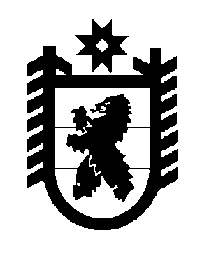 Российская Федерация Республика Карелия    ПРАВИТЕЛЬСТВО РЕСПУБЛИКИ КАРЕЛИЯПОСТАНОВЛЕНИЕот 16 августа 2018 года № 294-Пг. Петрозаводск О внесении изменения в Положение о Министерстве 
по дорожному хозяйству, транспорту и связи Республики Карелия Правительство Республики Карелия п о с т а н о в л я е т:Внести в подпункт 65 пункта 9 Положения о Министерстве по дорожному хозяйству, транспорту и связи Республики Карелия,   утвержденного  постановлением Правительства Республики Карелия 
от 23 октября 2017 года № 370-П «Об утверждении Положения о Министерстве по дорожному хозяйству, транспорту и связи Республики Карелия»   (Собрание законодательства Республики Карелия, 2017, № 10, 
ст. 1978; № 12, ст. 2486; Официальный интернет-портал правовой информации (www.pravo.gov.ru), 22 марта 2018 года, № 1000201803220005; 14 июня 2018 года, № 1000201806140001), изменение, изложив его 
в следующей редакции:«65) обеспечивает при реализации своих полномочий приоритет целей и задач по развитию конкуренции на товарных рынках в установленных сферах деятельности;».           Глава Республики Карелия 				                         А.О. Парфенчиков